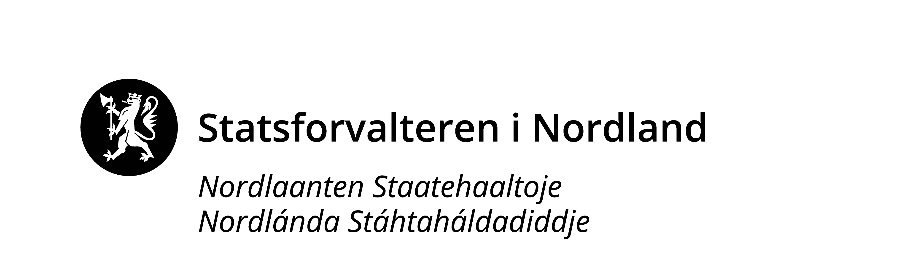 Vedlegg behovsmelding – nærmere beskrivelse av tiltakEier: Nr.Konkret beskrivelse av tiltaket, inkludert målsettingHvordan skal tilskuddet konkret brukes?Se ellers vedlegg 3 søknad om midler kompetanseløftet Tidlige tegn og avdekking av lese- og skrivevansker og dysleksi hos barn og ungdom + søknad interkommunale tiltak indre Helgeland som Rana kommune deltar iWeb-moduler: Begynneropplæring i lesing og skriving Interkommunalt ledernettverk 